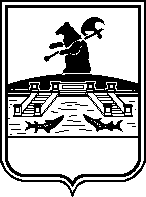 Администрация городского округагород РыбинскПОСТАНОВЛЕНИЕот 10.10.2019                                                                                                		       № 2638О назначении публичных слушанийРуководствуясь статьей 31 Градостроительного кодекса Российской Федерации, Уставом городского округа город Рыбинск, Положением о порядке организации и проведения публичных слушаний в городском округе город Рыбинск, утверждённым решением Муниципального Совета городского округа город Рыбинск от 16.02.2006 № 16 (в редакции решения Муниципального Совета городского округа город Рыбинск от 24.12.2015 № 107), постановлением Администрации городского округа город Рыбинск от 17.07.2018 № 2148 «О подготовке проекта изменений в документацию территориального планирования и градостроительного зонирования городского округа город Рыбинск», ПОСТАНОВЛЯЮ:Назначить публичные слушания по проекту изменений в Правила землепользования и застройки городского округа город Рыбинск, утвержденные решением Муниципального Совета городского округа город Рыбинск от 29.07.2010 № 40 (в редакции решения от 01.08.2019 № 71).Инициатором проведения публичных слушаний по вопросу, указанному в пункте 1 настоящего постановления, является Глава городского округа город Рыбинск. Провести публичные слушания 12.11.2019 в 17 часов 15 минут по адресу: г. Рыбинск, ул. Чкалова, д. 89, Муниципальное учреждение культуры «Общественно-культурный центр», большой зал.Назначить ответственным за подготовку и проведение публичных слушаний Департамент архитектуры и градостроительства Администрации городского округа город Рыбинск.Предложения и замечания по вопросу, указанному в пункте 1 настоящего постановления, направлять в Департамент архитектуры и градостроительства Администрации городского округа город Рыбинск по адресу: 152934, Ярославская обл. г. Рыбинск, Крестовая ул., д. 77, каб. № 17 до 15 часов 00 минут 05.11.2019.График приема предложений и замечаний в Департаменте архитектуры и градостроительства Администрации городского округа город Рыбинск:понедельник:  с 13 часов 00 минут до 17 часов 00 минут;вторник: с 9 часов 00 минут до 12 часов 00 минут;четверг: с 9 часов 00 минут до 12 часов 00 минут.Комиссии по подготовке проекта Правил землепользования и застройки городского округа город Рыбинск рассмотреть поступившие предложения и замечания по вопросу, указанному в пункте 1 настоящего постановления, и подготовить проект заключения публичных слушаний.Предложения и замечания, поступившие после срока, указанного в пункте 5 настоящего постановления, и во время публичных слушаний, рассматриваются при проведении публичных слушаний, вносятся в протокол публичных слушаний и учитываются при подготовке заключения публичных слушаний.Опубликовать настоящее постановление, материалы проекта изменений в Правила землепользования и застройки городского округа город Рыбинск в газете «Рыбинские известия», разместить на официальном сайте Администрации городского округа город Рыбинск.Разместить материалы проекта изменений в Правила землепользования и застройки городского округа город Рыбинск в Федеральной государственной информационной системе территориального планирования.Контроль за исполнением настоящего постановления оставляю за собой. Глава городского округагород Рыбинск								   	    Д.В. Добряков